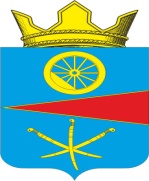 АДМИНИСТРАЦИЯ ТАЦИНСКОГО  СЕЛЬСКОГО ПОСЕЛЕНИЯТацинского  района Ростовской  областиПОСТАНОВЛЕНИЕ14 апреля 2023 года			№ 72                                ст. ТацинскаяО порядке обеспечения первичных мер пожарной безопасности в границах населенного пункта Тацинского сельского поселения, в муниципальных организациях и учреждениях Тацинского сельского поселения       В соответствии с Федеральными законами  Российской  Федерации  от21.12.1994 N 69-ФЗ "О пожарной безопасности", от  22.07.2008  N 123-ФЗ"Технический регламент  о  требованиях  пожарной  безопасности"  и  от06.10.2003   N 131-ФЗ   "Об общих   принципах   организации   местногосамоуправления в Российской Федерации", п.10 ч.1 статьи 2 Устава муниципального образования «Тацинское сельское поселение»в целях обеспечения  первичных мер пожарной безопасности на территории Тацинского сельского поселенияПОСТАНОВЛЯЮ:1. Утвердить Положение о порядке обеспечения первичных мер пожарной безопасности в границах населенного пункта Тацинского сельского поселения в муниципальных организациях и учреждениях Тацинского сельского поселения (приложение №1).2. В целях реализации первичных мер пожарной безопасности и требований пожарной безопасности, направленных на обеспечение тушения пожаров, спасение людей, имущества и проведения аварийно-спасательных работ ответственным должностным лицам администрации Тацинского сельского поселения, руководителям муниципальных учреждений Тацинского сельского поселения (далее – муниципальные организации):2.1. Согласовывать разрабатываемые соответствующими государственными учреждениями федеральной противопожарной службы по Ростовской области порядок и сроки проведения пожарно-тактических учений, занятий с отработкой планов эвакуации, включая вопросы проведения противопожарной пропаганды; 2.2. Рекомендовать руководителям организаций, осуществляющих содержание и эксплуатацию систем и сетей наружного водоснабжения:по согласованным графикам обеспечивать проведение сезонных осмотров систем и источников наружного противопожарного водоснабжения подразделениями пожарной охраны в соответствии с их районами выезда;привлекать полномочных представителей федеральной противопожарной службы по Ростовской области к осмотрам  источников наружного противопожарного водоснабжения законченных строительством (реконструкцией) зданий, сооружений в целях установления  возможности их использования для тушения пожаров.3. Определить ведущего специалиста исполняющего функции в области гражданской обороны, защите от чрезвычайных ситуаций, обеспечения первичных мер пожарной безопасности) ответственным за обеспечение необходимых условий для успешной деятельности добровольной пожарной охраны и добровольных пожарных Тацинского сельского поселения.4. Утвердить Положение о деятельности добровольной пожарной охраны и добровольных пожарных Тацинского сельского поселения при обеспечении первичных мер пожарной безопасности (приложение 2)5. Утвердить Перечень социально значимых работ по обеспечению первичных мер пожарной безопасности Тацинского сельского поселения.6. Утвердить основные требования пожарной безопасности  при обращении с пиротехническими  изделиями на территории Тацинского сельского поселения согласно приложению № 3 к настоящему постановлению.7. Рекомендовать сотрудникам  отдела внутренних дел принять меры по пресечению противоправного распространения пиротехнических изделий в зданиях, на рынках, улицах Тацинского сельского поселения и в местах массовых гуляний.          8. Настоящее  постановление  вступает   в   силу   со   дня   его подписания.         9. Настоящее постановление подлежит опубликованию на официальном сайте администрации поселения.        10. Контроль за выполнением настоящего постановления оставляю за собой.Глава Администрации    Тацинского сельского поселения                                А.С. Вакулич   Приложение №1 к постановлению Главы Администрации Тацинского сельского поселения от  14.04.2023 г.  № 72 «О порядке обеспечения первичных мер пожарной безопасности в границах населенного пункта Тацинского сельского поселения, в муниципальных организациях и учреждениях Тацинского сельского поселения»Положениео порядке обеспечения первичных мер пожарной безопасностина территории Тацинского сельского поселения, в муниципальных организациях и учреждениях Тацинского сельского поселения                          1. Общие положения     1.1. Настоящее  Положение  устанавливает  порядок деятельности пообеспечению  первичных  мер  пожарной   безопасности   на   территориимуниципального образования Тацинское сельское поселение.     1.2. Требования  пожарной  безопасности  -  специальные   условиясоциального и (или)  технического  характера,  установленные  в  целяхобеспечения   пожарной   безопасности   законодательством   РоссийскойФедерации, нормативными документами или уполномоченным государственным органом.     1.3. Меры  пожарной  безопасности  -  действия   по   обеспечениюпожарной безопасности, в том числе по выполнению  требований  пожарнойбезопасности.     1.4. Первичные меры пожарной безопасности - реализация принятых вустановленном  порядке  норм  и  правил  по  предотвращению   пожаров,спасению   людей   и   имущества   от  пожаров  на  территории  Тацинского сельского поселения.     Первичные меры пожарной безопасности включают в себя:реализацию полномочий органов местного самоуправления по  решению вопросов             организационно-правового, финансового,       материально-технического  обеспечения  пожарной  безопасности  Тацинского сельского поселения;разработку и осуществление мероприятий  по  обеспечению  пожарнойбезопасности   Тацинского сельского поселения   и   объектов   муниципальной собственности, которые должны предусматриваться в планах и  программах развития  территории,  обеспечение  надлежащего  состояния  источников противопожарного  водоснабжения,  содержание  в  исправном   состоянии средств обеспечения пожарной безопасности жилых и общественных зданий, находящихся в муниципальной собственности;разработку  и  организацию   выполнения   муниципальных   целевыхпрограмм по вопросам обеспечения пожарной безопасности;разработку плана  привлечения сил и средств для тушения пожаров ипроведения   аварийно-спасательных   работ   на   территории   Тацинского сельского поселения и контроль за его выполнением;установление особого противопожарного режима на территории Тацинского сельского поселения,   а   также   дополнительных   требований    пожарной безопасности на время его действия;обеспечение беспрепятственного проезда пожарной техники  к  меступожара;обеспечение связи и оповещения населения о пожаре;организацию обучения  населения  мерам  пожарной  безопасности  ипропаганду в области пожарной безопасности, содействие распространению пожарно-технических знаний;социальное  и  экономическое  стимулирование  участия  граждан  иорганизаций в добровольной пожарной охране,  в  том  числе  участия  в борьбе с пожарами.     1.5. Особый противопожарный  режим  -  дополнительные  требованияпожарной безопасности, устанавливаемые органами государственной властиили органами  местного  самоуправления  в  случае  повышения  пожарнойопасности на территории поселения.     1.6. Противопожарная пропаганда - целенаправленное информированиеобщества  о  проблемах  и  путях  обеспечения  пожарной  безопасности,осуществляемое через средства массовой информации, посредством изданияи  распространения  специальной  литературы  и  рекламной   продукции,устройства тематических выставок, смотров, конференций и использованиядругих, не запрещенных  законодательством  Российской  Федерации  форминформирования населения.     1.7. Долгосрочная городская  целевая  программа  -  муниципальнаяпрограмма, полностью или частично реализуемая за счет средств  бюджетаТацинского сельского поселения  и  направленная  на   решение   муниципальных проблем, развитие отдельных отраслей экономики или  социальной  сферы, разработанная на срок более одного  года  и  требующая  согласованного взаимодействия Администрации поселения  и  хозяйствующих субъектов.     1.8. Ведомственная целевая программа представляет собой  комплексвзаимоувязанных мероприятий, направленных  на  выполнение  конкретной,измеряемой целевыми индикаторами, тактической задачи, решение  которойвозложено   исключительно   на   один   (соответствующий)   отраслевой(функциональный) орган Администрации Тацинского сельского поселения.     1.9. Добровольная  пожарная  охрана  -  социально ориентированныеобщественные объединения  пожарной  охраны,  созданные  по  инициативефизических  лиц и (или) юридических лиц - общественных объединений дляучастия  в  профилактике  и  (или)  тушении   пожаров   и   проведенииаварийно-спасательных работ.     1.10. Допустимый пожарный риск - пожарный риск, уровень  которогодопустим и обоснован исходя из социально-экономических условий.2. Реализация полномочий Администрации Тацинского сельского поселения по решению вопросов организационно-правового, финансового, материально-технического обеспечения пожарной безопасности муниципального образования     2.1. Администрация Тацинского сельского поселения реализует полномочия по решению      вопросов      организационно-правового,      финансового, материально-технического обеспечения пожарной безопасности через  свои отраслевые  (функциональные)  и  территориальные органы при выполнении ими своей уставной деятельности в части ее касающейся на  основании  федеральных   законов,   нормативных   правовых   актов федеральных  органов  исполнительной  власти,  законов  и  нормативных правовых актов Ростовской области,  настоящего  постановления  и  иных правовых актов органов местного самоуправления.     Планирование  и  реализация  деятельности   по   обеспечению первичных мер пожарной безопасности по Тацинскому сельскому поселению в  целом осуществляется  путем  ежегодной  разработки  и  выполнения  Комплекса мероприятий  Администрации    по   реализации первичных мер пожарной безопасности  на  территории    поселения (далее  - Комплекс по реализации первичных мер пожарной безопасности).На очередной год данный Комплекс после согласования с отделом надзорной  деятельности по ст. Тацинская,  подлежит  рассмотрению  и  утверждению  на ежегодном итоговом заседании Комиссии по предупреждению  и  ликвидации чрезвычайных   ситуаций   и    обеспечению    пожарной    безопасности Администрации Тацинского сельского поселения.Глава администрации Тацинского сельского поселения, уполномоченные им должностные лица администрации Тацинского сельского поселения, а также руководители муниципальных организаций:Организуют и контролируют деятельность по обеспечению первичных мер пожарной безопасности, направленную на выполнение требований пожарной безопасности в границах населенного пункта, в зданиях и сооружениях муниципальных организаций Тацинского сельского поселения. При необходимости участвуют в работе заседаний Комиссии по предупреждению и ликвидации чрезвычайных ситуаций и обеспечению пожарной безопасности администрации Тацинского сельского поселения, выполняют ее решения, вносят предложения на ее заседания.Осуществляют размещение заказов на поставки товаров, выполнение работ и оказание услуг в области пожарной безопасности для муниципальных нужд Тацинского сельского поселения  в соответствии с Порядком финансирования из бюджета Тацинского сельского поселения расходов на обеспечение первичных мер пожарной безопасности (приложение 1 и 2 к настоящему Положению). По согласованию с территориальным подразделением государственного пожарного надзора определяют перечни первичных мер пожарной безопасности для муниципальных организаций, рассчитывают объемы бюджетных и внебюджетных средств, необходимых для реализации первичных мер пожарной безопасности. Организуют в порядке, установленном федеральными и областными нормативными правовыми актами, обучение работников администрации Тацинского сельского поселения, муниципальных организаций мерам пожарной безопасности.Согласовывают разрабатываемые государственным учреждением федеральной противопожарной службы по Ростовской области порядок и сроки проведения пожарно-тактических учений, занятий с отработкой планов эвакуации на объектах муниципальных организаций, включая вопросы противопожарной пропаганды.Предоставляют по запросам территориального подразделения государственного пожарного надзора, государственного учреждения федеральной противопожарной службы по Ростовской области сведения и документы о состоянии пожарной безопасности в муниципальных организациях, в том числе о произошедших на их территориях пожарах и их последствиях.Осуществляют взаимодействие по вопросам профилактики пожаров с контрольными и надзорными органами на основании соответствующих соглашений.Организуют и проводят противопожарную пропаганду в муниципальных организациях. При этом: организуют информирование работников муниципальной организации о проблемах и путях обеспечения пожарной безопасности; содействуют изданию и распространению специальной литературы, размещению технических средств информационного характера с тематикой, направленной на обеспечение пожарной безопасности, на зданиях, сооружениях, земельных участках, находящихся в собственности Тацинского сельского поселения; участвуют в организации тематических выставок, смотров, конкурсов и конференций; привлекают к деятельности по осуществлению противопожарной пропаганды организации и граждан.     2.2. МКУ Тацинского района "Управление  по  делам  гражданскойобороны и чрезвычайным ситуациям":     осуществляет  сбор  и  обобщение  информации  о  ходе  реализациимуниципальными организациями Комплекса  по  реализации  первичных  мерпожарной безопасности и выполнении  иных  мероприятий  по  обеспечениюпервичных мер пожарной безопасности;     подготавливает и     представляет    в    Администрацию    Тацинского сельского поселения отчеты о выполнении  указанных  мероприятий,  а  также предложения  по  повышению  пожарной безопасности на территории поселения;     на основе анализа состояния пожарной безопасности  на  территорииТацинского сельского поселения  и   предложений   муниципальных   организаций разрабатывает проект Комплекса по реализации  первичных  мер  пожарной безопасности на очередной год;     осуществляет подготовку к рассмотрению на заседаниях Комиссии  попредупреждению  и  ликвидации  чрезвычайных  ситуаций  и   обеспечениюпожарной безопасности Администрации  Тацинского сельского поселения  вопросов пожарной безопасности на территории поселения.3. Порядок финансирования из бюджета Тацинского сельского поселения расходов на обеспечение первичных  мер пожарной безопасности1. Муниципальными заказчиками при размещении заказов на поставки товаров, выполнение работ, оказание услуг для муниципальных нужд в сфере обеспечения первичных мер пожарной безопасности за счет средств бюджета Тацинского сельского поселения выступают администрация Тацинского сельского поселения  либо уполномоченные ею получатели бюджетных средств.2. С целью обеспечения первичных мер пожарной безопасности администрация Тацинского сельского поселения при формировании сметных расходов на будущий финансовый год и с учетом предложений муниципальных организаций о потребности в товарах и услугах в области пожарной безопасности, составляет перечни первичных мер пожарной безопасности, требующих финансовых затрат.3. Перечни первичных мер пожарной безопасности согласовываются с территориальным подразделением государственного пожарного надзора, руководителем финансового органа (подразделения) администрации Тацинского сельского поселения, главой администрации Тацинского сельского поселения по каждому получателю средств бюджета Тацинского сельского поселения.В течение финансового года допускается изменение перечней первичных мер пожарной безопасности в связи с изменением действующего законодательства, образованием экономии средств, возникновением необходимости в выполнении дополнительных неотложных мероприятий и в других случаях в пределах утвержденной суммы бюджетных ассигнований, предусмотренных решением о бюджете Тацинского сельского поселения на текущий финансовый год. 4. На основании утвержденных перечней первичных мер пожарной безопасности муниципальный заказчик заключает договоры по реализации мер пожарной безопасности в пределах сумм, предусмотренных в указанных перечнях на их выполнение. Заключение договоров осуществляется в соответствии с установленным действующим законодательством порядком размещения заказов для муниципальных нужд. В договорах указываются объемы выполнения работ (оказания услуг), поставки товаров, их стоимость, порядок оплаты и сроки выполнения работ (услуг), поставки товаров, ответственность за неисполнение сторонами предусмотренных договором обязательств и другие условия в соответствии с действующим законодательством.5. Финансирование из бюджета Тацинского сельского поселения мер пожарной безопасности осуществляется на основании:5.1. Решения о бюджете Тацинского сельского поселения  на очередной финансовый год, постановлений Главы Администрации Тацинского сельского поселения  о выделении средств из резервного фонда администрации Тацинского сельского поселения  на финансирование непредвиденных расходов, других муниципальных правовых актов.5.2. Перечней первичных мер пожарной безопасности по каждому получателю средств бюджета Тацинского сельского поселения, утвержденных Главой администрации Тацинского сельского поселения.5.3. Лимитов бюджетных обязательств.5.4.Протоколов конкурсных торгов и иных документов, установленных действующим законодательством и дающих основание для заключения муниципальных контрактов.5.5.Кассового плана исполнения Тацинского сельского поселения на предстоящий календарный месяц.6.Муниципальный заказчик после получения ассигнований из бюджета Тацинского сельского поселения в течение двух рабочих дней осуществляет оплату выполненных работ (услуг), поставленных товаров на основании представленных ему исполнителями (подрядчиками, поставщиками) актов приемки выполненных работ (услуг), поставленных товаров либо иных документов, подтверждающих выполнение ими работ (услуг), поставку товаров, их стоимость, а также счетов на оплату стоимости выполненных работ (услуг), поставленных товаров. 7.Муниципальные заказчики, а также исполнители (подрядчики) работ (услуг), поставщики товаров по договорам несут ответственность за целевое и эффективное использование выделенных из бюджета Тацинского сельского поселения средств и своевременное предоставление отчетности.4. Деятельность должностных лиц администрации Тацинскогосельского поселения  и руководителей муниципальныхорганизаций по обеспечению первичных мер пожарной безопасностиГлава администрации Тацинского сельского поселения, уполномоченные им должностные лица администрации Тацинского сельского поселения, а также руководители муниципальных организаций:Организуют и контролируют деятельность по обеспечению первичных мер пожарной безопасности, направленную на выполнение требований пожарной безопасности в границах населенного пункта, в зданиях и сооружениях муниципальных организаций Тацинского сельского поселения. При необходимости участвуют в работе заседаний Комиссии по предупреждению и ликвидации чрезвычайных ситуаций и обеспечению пожарной безопасности администрации Тацинского сельского поселения, выполняют ее решения, вносят предложения на ее заседания.Осуществляют размещение заказов на поставки товаров, выполнение работ и оказание услуг в области пожарной безопасности для муниципальных нужд Тацинского сельского поселения  в соответствии с Порядком финансирования из бюджета Тацинского сельского поселения расходов на обеспечение первичных мер пожарной безопасности (приложение 1 к настоящему Положению).  По согласованию с территориальным подразделением государственного пожарного надзора определяют перечни первичных мер пожарной безопасности для муниципальных организаций, рассчитывают объемы бюджетных и внебюджетных средств, необходимых для реализации первичных мер пожарной безопасности. Организуют в порядке, установленном федеральными и областными нормативными правовыми актами, обучение работников администрации Тацинского сельского поселения, муниципальных организаций мерам пожарной безопасности.Согласовывают разрабатываемые государственным учреждением федеральной противопожарной службы по Ростовской области порядок и сроки проведения пожарно-тактических учений, занятий с отработкой планов эвакуации на объектах муниципальных организаций, включая вопросы противопожарной пропаганды.Предоставляют по запросам территориального подразделения государственного пожарного надзора, государственного учреждения федеральной противопожарной службы по Ростовской области сведения и документы о состоянии пожарной безопасности в муниципальных организациях, в том числе о произошедших на их территориях пожарах и их последствиях.Осуществляют взаимодействие по вопросам профилактики пожаров с контрольными и надзорными органами на основании соответствующих соглашений.Организуют и проводят противопожарную пропаганду в муниципальных организациях. При этом: организуют информирование работников муниципальной организации о проблемах и путях обеспечения пожарной безопасности; содействуют изданию и распространению специальной литературы, размещению технических средств информационного характера с тематикой, направленной на обеспечение пожарной безопасности, на зданиях, сооружениях, земельных участках, находящихся в собственности Тацинского сельского поселения; участвуют в организации тематических выставок, смотров, конкурсов и конференций; привлекают к деятельности по осуществлению противопожарной пропаганды организации и граждан.Руководитель сектора   архитектуры    и градостроительства  Тацинского поселения  в   соответствии    с предоставленными полномочиями:     при разработке документов  территориального  планирования  поселения, подготовке проектов планировки территории и  проектов межевания  территории  в  обязательном  порядке  учитывает  требования пожарной безопасности, установленные действующим законодательством;     при  утверждении  проектов  планировки  и  межевания  застроенныхтерриторий  в  обязательном  порядке  принимает  меры  по   соблюдениюустановленных  законодательством  требований  к  наличию  и   размерампротивопожарных разрывов, проходов, проездов и  подъездов  к  зданиям,сооружениям   и   строениям,   а   также   к   источникам    наружногопротивопожарного водоснабжения;     при заключении договоров  о  развитии  застроенных  территорий  вобязательном порядке принимает меры по учету установленных  требованийк  наличию  источников  наружного  противопожарного  водоснабжения   -водопроводных сетей с пожарными гидрантами, к размещению пожарных депо и других объектов пожарной охраны, а также к  созданию  и  обеспечению функционирования  парковок  (парковочных  мест)  в   целях   повышения пропускной способности дорог.     Проекты  планировки  территории  в  обязательном  порядке  должнывключать мероприятия по обеспечению пожарной безопасности.5. Показатели, необходимые для расчета расходов местных бюджетов на обеспечение первичных мер пожарной безопасности	В соответствии с требованиями Федерального закона от 06.10.2003 года № 131-ФЗ «Об общих принципах организации местного самоуправления в Российской Федерации», к вновь вводимым расходным полномочиям поселений и городских округов относится организация первичных мер пожарной безопасности.	Первичными мерами пожарной безопасности является реализация принятых в установленном порядке норм и правил по предотвращению пожаров, спасению людей и имущества от пожаров, являющихся частью комплекса мероприятий по организации пожаротушения (статья 1 Федерального закона от 21.12.1994 № 69-ФЗ «О пожарной безопасности»). Требования пожарной безопасности, направленные на реализацию первичных мер пожарной безопасности, изложены в Федеральном законе «О пожарной безопасности», Правилах пожарной безопасности в Российской Федерации (ППБ 01-03), строительных нормах и правилах (СНиП), нормах пожарной безопасности (НПБ).6. Разработка и осуществление мероприятий по обеспечению             пожарной безопасности Тацинского сельского поселения                и объектов муниципальной собственности     В целях предотвращения воздействия на людей опасных факторов пожара,  в  том  числе  их  вторичных  проявлений,  на  всех  объектах муниципальных организаций создается система пожарной безопасности.     Разработка и реализация мер пожарной безопасности для территорий,зданий и сооружений муниципальных организаций  должны  в  обязательномпорядке предусматривать решения, обеспечивающие не  превышение  уровнядопустимого пожарного риска.     Необходимый уровень обеспечения  пожарной  безопасности  людей  спомощью указанной системы должен быть обеспечен выполнением требований нормативных   документов   по   пожарной   безопасности,    а    также общеобъектовых инструкций  о  мерах  пожарной  безопасности,  которыми устанавливаются  правила  применения   на   территории   муниципальных организаций открытого огня, проезда транспорта, допустимость курения и проведения временных пожароопасных работ, а также инструкций  о  мерах пожарной   безопасности    для    каждого    взрывопожароопасного    и пожароопасного участка.7.Разработка и организация выполнения муниципальных целевых программ  по вопросам обеспечения пожарной безопасности    Отраслевые  (функциональные)  органы  Администрации   Тацинского сельского поселения при разработке проектов долгосрочных городских целевых программ,  ведомственных  целевых  программ   должны  предусматривать включение в них отдельными  разделами  или  пунктами  мероприятий  для решения вопросов по обеспечению пожарной безопасности.     Муниципальные организации  в  установленном  порядке  вносятпредложения о  включении  необходимых  противопожарных  мероприятий  в ведомственные целевые программы или в долгосрочные  городские  целевые программы.8.Рекомендуемый перечень социально значимых работ по обеспечению первичных мер пожарной безопасности Тацинского сельского поселения Осуществление контроля за соблюдением в населенном пункте Тацинского сельского поселения противопожарного режима.Проведение разъяснительной работы среди населения Тацинского сельского поселения с целью соблюдения противопожарного режима, выполнения первичных мер пожарной безопасности.Проведение противопожарной пропаганды.Осуществление контроля за исправным состоянием первичных средств пожаротушения, средств автоматической противопожарной защиты, иного имущества пожарно-технического назначения, используемого в установленном порядке в деятельности подразделений добровольной пожарной охраны, и готовностью их к применению.Осуществление дежурства и патрулирования в пожароопасный период, при введении особого пожароопасного режима, на пожароопасных объектах, при проведении пожароопасных работ.Проверка наличия и состояния водоисточников противопожарного водоснабжения, мест хранения первичных средств пожаротушения.Обеспечение своевременной очистки территорий населенного пункта в пределах противопожарных расстояний между зданиями, сооружениями и открытыми складами, а также участков, прилегающих к жилым домам и иным постройкам, от горючих отходов, мусора, тары, опавших листьев, сухой травы и т.п.Очистка зимой от снега и льда дорог, проездов и подъездов к зданиям, сооружениям и источникам наружного противопожарного водоснабжения, используемым для целей пожаротушения. Вызов подразделений Государственной противопожарной службы в случае возникновения пожара и принятие немедленных мер к спасению людей и имущества от пожара.9.Установление особого противопожарного режима на территории Тацинского сельского поселения, а также дополнительных требований пожарной безопасности на время его действия     Особый   противопожарный   режим   на   территории    (части территории)  поселения  устанавливается   постановлением Администрации  Тацинского района  в  случае  повышения  пожарной опасности.     На  период  действия  особого  противопожарного  режима   натерритории  Тацинского сельского поселения   устанавливаются   дополнительные требования  пожарной  безопасности  в   соответствии   с   действующим законодательством. Сведения  о  введении  особого  противопожарного  режима   и установленных  дополнительных  требованиях  пожарной  безопасности   в установленном порядке доводятся до  населения  Тацинского сельского поселения через средства массовой информации.     Указанные   сведения   могут   также    доводиться    посредствомраспространения специальных листовок, памяток и использования  других,не   запрещенных   законодательством   Российской    Федерации    форминформирования населения.     10.Организация обучения населения мерам пожарной безопасности       и пропаганда в области пожарной безопасности, содействие              распространению пожарно-технических знаний     Обучение    мерам    пожарной    безопасности     работников муниципальных организаций проводится администрациями этих  организаций в соответствии с  законодательством  Российской  Федерации  в  области пожарной  безопасности   по   специальным   программам,   утвержденным соответствующими  руководителями  федеральных  органов  исполнительной власти и согласованным в порядке,  установленном  федеральным  органом исполнительной власти,  уполномоченным  на  решение  задач  в  области пожарной безопасности.     Порядок и периодичность проведения обучения  установлены  нормамипожарной безопасности "Обучение мерам пожарной безопасности работников организаций",  утвержденными  в  установленном  порядке  приказом  МЧС России.     Основными видами обучения работников организаций  мерам  пожарнойбезопасности являются противопожарный инструктаж и  изучение минимума пожарно-технических  знаний.  Обучение  мерам  пожарной   безопасности должно  проводиться  на  основании  ежегодно  разрабатываемого   Плана организации  обучения  мерам  пожарной   безопасности   руководителей, специалистов и работников муниципальной организации. Обязательно содержать в исправном состоянии системы и средства противопожарной защиты, включая первичные средства тушения пожаров, не допускать их использования не по назначению.     Муниципальные организации проводят:     пожарно-тактические  учения,  тренировки  с   отработкой   плановэвакуации на  объектах  муниципальных  организаций  в  соответствии  сподготовленными   УГПН   МЧС   России   методическими   рекомендациями"Организация  тренировок  по   эвакуации   персонала   предприятий   иучреждений при  пожаре  и  иных  чрезвычайных  ситуациях"  (под  общейредакцией главного государственного инспектора Российской Федерации попожарному надзору генерал-полковника Г.Н. Кириллова);     пропаганду в области пожарной безопасности, а также обучение работников мерам пожарной безопасности при осуществлении  имисвоей деятельности - целенаправленное информирование населения  поселения о проблемах и путях обеспечения пожарной  безопасностичерез  средства  массовой  информации,   путем   проведения   собранийперсонала, бесед с гражданами, распространения  листовок,  памяток  напротивопожарную  тематику  и  использования  других,  не   запрещенныхзаконодательством Российской Федерации форм информирования населения.     Пропаганда  в  области  пожарной  безопасности  осуществляется  всоответствии  с  Комплексом  по  реализации  первичных  мер   пожарнойбезопасности и Планом проведения Администрацией Тацинского сельского поселения противопожарной  пропаганды,  информирования  населения   и   оказания содействия  органам  государственной  власти  Ростовской   области   в информировании населения о решениях, принимаемых  в  области  пожарной безопасности на территории поселения (далее - План пропаганды), в котором детализированы предусмотренные Комплексом по реализации первичных  мер пожарной безопасности мероприятия. 11. Основные требования к видам, содержанию и изложению инструкций о мерах пожарной безопасности в муниципальных организациях     Инструкции  о   мерах   пожарной   безопасности   (далее   -инструкции)  разрабатываются  на  основе  действующих  норм  и  правилпожарной безопасности, других нормативных документов (стандартов, нормстроительного и технологического проектирования, ведомственных норм  иправил), а также требований паспортной  документации  на  установки  иоборудование, применяемые в организации, в части  требований  пожарнойбезопасности.     Инструкции устанавливают основные направления обеспечения  системпредотвращения  пожара  и  противопожарной  защиты   в   муниципальнойорганизации, порядок  обеспечения  безопасности  людей  и  сохранностиматериальных ценностей, а также создание условий для успешного тушенияпожара.     Разработка  инструкций  производится  лицами,  ответственными  запожарную безопасность муниципальной организации и утверждаются    руководителем    муниципальной организации, вводятся приказом по муниципальной организации.  Нарушение  требований инструкций влечет за собой дисциплинарную  и  иную  ответственность  в соответствии с действующим законодательством.      Изложение объектовой инструкции  рекомендуется  выполнять  впоследовательности, приведенной в  Правилах  пожарной  безопасности  вРоссийской Федерации, кроме того, включать в нее:     общие  положения,  включающие  юридические   основания   введенияданного  нормативного  документа   в   муниципальной   организации   иобязательность   исполнения   требований   данной   инструкции   всемиработающими в муниципальной организации;     ссылки  на  другие,  конкретные,  инструкции  о  мерах   пожарнойбезопасности  для  зданий,  сооружений,  помещений,   технологическогооборудования,  как  дополняющие   требования   данной   инструкции   иобязательные для исполнения;     порядок допуска работников муниципальной организации к выполнениюсвих обязанностей, ответственность за  нарушение  требований  пожарнойбезопасности;     организационные    мероприятия,     регламентирующие     основныенаправления  обеспечения   пожарной   безопасности   в   муниципальнойорганизации, порядок назначения, права и обязанности ответственных  запожарную безопасность;     требования к содержанию путей эвакуации;     требования к содержанию первичных средств пожаротушения;     требования к содержанию систем обнаружения  пожара  (установок  исистем пожарной  сигнализации),  оповещения  и  управления  эвакуациейлюдей  при  пожаре,  систем   противодымной   защиты,   автоматическихустановок пожаротушения;     требования к содержанию источников противопожарного водоснабженияв зданиях, сооружениях и на территории муниципальной организации;     общий порядок  действий  при  пожаре,  обязанности  работников  иадминистрации муниципальной организации.Приложение №2 к постановлению Главы Администрации Тацинского сельского поселения от 14.04.2020 г.  № 72  «О порядке обеспечения первичных мер пожарной безопасности в границах населенного пункта Тацинского сельского поселения, в муниципальных организациях и учреждениях Тацинского сельского поселения»ПОЛОЖЕНИЕо деятельности добровольной пожарной охраны и добровольных пожарных Тацинского сельского поселения при обеспечении первичных мер пожарной безопасностиI. Общие положения1. Настоящее Положение определяет основы создания, подготовки, оснащения и применения добровольных пожарных в населенных пунктах Тацинского сельского поселения.2. Добровольная пожарная охрана - форма участия граждан в обеспечении первичных мер пожарной безопасности.Участие в добровольной пожарной охране является формой социально значимых работ, устанавливаемых органами местного самоуправления Тацинского сельского поселения.3. Добровольный пожарный - гражданин, непосредственно участвующий на добровольной основе (без заключения трудового договора) в деятельности подразделений добровольной пожарной охраны и (или) подразделений иных видов пожарной охраны по предупреждению и (или) тушению пожаров.Добровольные пожарные могут создавать общественные объединения в порядке, установленном федеральным законодательством, в целях представления и защиты общих интересов граждан в сфере обеспечения пожарной безопасности в местах проживания.4. Подразделения добровольной пожарной охраны и добровольные пожарные в своей деятельности могут использовать имущество пожарно-технического назначения, первичные средства пожаротушения, оборудование, снаряжение, инструменты и материалы, средства наглядной агитации, пропаганды, необходимые для осуществления ими своей деятельности.Вышеуказанное имущество может находиться в собственности добровольных пожарных, собственности объединений добровольных пожарных (обладающих статусом юридического лица) либо этим имуществом они могут наделяться на условиях соответствующих гражданско-правовых договоров с администрацией (органом администрации по управлению имуществом) Тацинского сельского поселения, организациями. 5. Правовые основы создания и деятельности подразделений добровольной пожарной охраны и добровольных пожарных составляют Федеральный закон от 06.10.2003 №131-ФЗ «Об общих принципах организации местного самоуправления в Российской Федерации», Федеральный закон от 21.12.1994     №69-ФЗ «О пожарной безопасности», иные нормативные правовые акты федеральных и областных органов государственной власти, настоящее Положение и иные муниципальные правовые акты Тацинского сельского поселения. 6. Создание подразделений добровольной пожарной охраны, руководство их деятельностью и организацию проведения массово-разъяснительной работы среди населения осуществляет Глава Тацинского сельского поселения или уполномоченные им лица.Свою деятельность подразделения добровольной пожарной охраны осуществляют в соответствии с графиком  выполнения социально значимых работ по обеспечению первичных мер пожарной безопасности. К деятельности подразделений добровольной пожарной охраны граждане могут привлекаться в свободное от основной работы или учебы время не более чем один раз в три месяца. При этом продолжительность социально значимых работ по обеспечению первичных мер пожарной безопасности не может составлять более четырех часов подряд.Перечень социально значимых работ по обеспечению первичных мер пожарной безопасности и график их выполнения устанавливаются Главой Тацинского сельского поселения. К социально значимым работам могут быть отнесены только работы, не требующие специальной профессиональной подготовки.7. Финансовое и материально-техническое обеспечение подразделений добровольной пожарной охраны осуществляется за счет средств бюджета Тацинского сельского поселения.Финансовое и материально-техническое обеспечения участия добровольных пожарных в деятельности подразделений иных видов пожарной охраны осуществляется за счет средств этих подразделений или их учредителей. Финансовое и материально-техническое обеспечение подразделений добровольной пожарной охраны и добровольных пожарных может осуществляться из других не запрещенных законодательством источников, включая безвозмездную передачу пожарно-технического оборудования от учреждений Государственной противопожарной службы.Администрация Тацинского сельского поселения, организации в соответствии с действующим законодательством могут предоставлять в безвозмездное пользование подразделениям добровольной пожарной охраны и добровольным пожарным здания (помещения), и иное имущество, необходимое для осуществления их деятельности.Граждане участвуют в деятельности подразделений добровольной пожарной охраны на безвозмездной основе.Возмещение трудозатрат добровольным пожарным за время фактического участия в деятельности подразделений иных видов пожарной охраны по предупреждению и (или) тушению пожаров осуществляется данными подразделениями или их учредителями.8. Расходы средств бюджета Тацинского сельского поселения  на обеспечение деятельности подразделений добровольной пожарной охраны и добровольных пожарных могут осуществляться по следующим направлениям:1) расходы на приобретение, содержание и эксплуатацию движимого и недвижимого имущества пожарно-технического назначения, необходимого для обеспечения первичных мер пожарной безопасности как части комплекса мероприятий по организации пожаротушения;2) расходы на приобретение (изготовление) средств противопожарной пропаганды, агитации.II. Задачи подразделений добровольной пожарной охраны и добровольных пожарныхОсновными задачами подразделений добровольной пожарной охраны являются:1) осуществление контроля за соблюдением в населенных пунктах Тацинского сельского поселения  противопожарного режима;2) проведение разъяснительной работы среди населения Тацинского сельского поселения  с целью соблюдения противопожарного режима, выполнения первичных мер пожарной безопасности, проведение противопожарной агитации и пропаганды;3) осуществление контроля за исправным состоянием первичных средств пожаротушения, средств автоматической противопожарной защиты, иного имущества пожарно-технического назначения, используемого в установленном порядке в деятельности подразделений добровольной пожарной охраны, и готовностью их к применению;Кроме вышеуказанных, задачами добровольных пожарных, привлеченных к деятельности подразделений иных видов пожарной охраны, являются:1) дежурство на передвижных и стационарных средствах пожаротушения;2) проведение технического обслуживания пожарной техники и оборудования, содержание их в постоянной готовности;3) осуществление действий по локализации пожаров до прибытия подразделений Государственной противопожарной службы;4) оказание содействия в тушении пожаров по указанию прибывшего на пожар старшего оперативного должностного лица пожарной охраны (руководителя тушения пожара). 5) выполнение  на  добровольной  основе  работ   по   очисткетерриторий от горючих отходов, мусора, тары,  опавших  листьев,  сухойтравы  и  т.п.  при  проведении  организуемых  Администрацией   поселения субботников и "месячников чистоты";6) участие на безвозмездной основе в распространении листовок, памяток  и  иных  информационных  материалов  по   вопросам   пожарной безопасности;7) участие в конкурсах,  викторинах,  смотрах,  проводимых  по противопожарной тематике; 8)  обсуждение вопросов пожарной  безопасности  на  официальном сайте Администрации Тацинского сельского поселения с сети "Интернет";  9)   возможность являться членом или участником общественного объединения пожарной охраны;  10) участвовать в пожарно-тактических учениях (занятиях), проводимых государственными учреждениями федеральной противопожарной службы.     Органы Администрации   поселения   в  установленном  законодательством  порядке оказывают   поддержку,   осуществляют   социальное   и   экономическое стимулирование участия членов добровольных  пожарных  формирований  в добровольной пожарной охране, в том числе участия в борьбе с пожарами.Обеспечение деятельности добровольной пожарной охраны и добровольных пожарных осуществлять в соответствии с Положением о деятельности добровольной пожарной охраны и добровольных пожарных Тацинского сельского поселения.III. Порядок создания и организация работы подразделений добровольной пожарной охраны и добровольных пожарныхПодразделения добровольной пожарной охраны создаются постановлением Главы Тацинского сельского поселения.Подразделения добровольной пожарной охраны могут действовать на территориях нескольких населенного пункта, входящих в состав  Тацинского сельского поселения, на территории одного населенного пункта, на части территории населенного пункта, в том числе  на территории организации. Территория, обслуживаемая подразделением добровольной пожарной охраны, определяется Главой Тацинского сельского поселения.В подразделения добровольной пожарной охраны принимаются на добровольных началах совершеннолетние трудоспособные граждане, проживающие на территории Тацинского сельского поселения. Лица, вступающие в подразделения добровольной пожарной охраны, должны подать на имя Главы Тацинского сельского поселения или уполномоченного им лица письменное заявление.Отбор граждан в подразделения добровольной пожарной охраны осуществляется администрацией Тацинского сельского поселения. По результатам отбора в течение 30 дней со дня подачи заявления Глава Тацинского сельского поселения  или уполномоченное им лицо принимает решение о зачислении гражданина в состав подразделения добровольной пожарной охраны или об отказе в зачислении. Лицо, зачисленное в состав подразделения добровольной пожарной охраны, приобретает статус добровольного пожарного и регистрируется в Реестре добровольных пожарных Тацинского сельского поселения. Реестр добровольных пожарных ведется по форме согласно приложению к настоящему Положению. Исключение из добровольных пожарных производится:1) по личному заявлению добровольного пожарного;2) за нарушение противопожарного режима;3) по состоянию здоровья, не позволяющего работать в пожарной охране;4) за систематическое невыполнение установленных требований к добровольному пожарному, а также самоустранение от участия в деятельности в качестве добровольного пожарного.Администрация Тацинского сельского поселения в течение 10 дней с момента внесения (изменения, исключения) сведений в Реестр добровольных пожарных информирует учреждение Государственной противопожарной службы, в районе обслуживания (выезда) которого находится Тацинского сельского поселения.Начальник подразделения добровольной пожарной охраны назначается Главой Тацинского сельского поселения  или уполномоченным им лицом.Начальник подразделения добровольной пожарной охраны обязан:1) осуществлять контроль за соблюдением противопожарного режима на территории, обслуживаемой подразделением добровольной пожарной охраны;2) наблюдать за готовностью к действию всех первичных средств пожаротушения, имеющихся на территории, обслуживаемой подразделением добровольной пожарной охраны, и не допускать использование этих средств не по прямому назначению;3) вести разъяснительную работу среди населения территории, обслуживаемой подразделением добровольной пожарной охраны о мерах пожарной безопасности;4) проводить занятия с личным составом подразделения добровольной пожарной охраны;5) информировать Главу Тацинского сельского поселения  или уполномоченное им лицо о нарушении противопожарного режима.При наличии достаточного числа добровольных пожарных подразделение добровольной пожарной охраны делится не менее чем на четыре дежурных караула (расчета, смены).Дежурный караул (расчет, смену) возглавляет старший дежурного караула (расчета, смены) из числа наиболее подготовленных добровольных пожарных.Количество, состав и старших дежурных караулов (расчетов, смен) определяет начальник подразделения добровольной пожарной охраны по согласованию с Главой Тацинского сельского поселения или уполномоченным им лицом.Добровольные пожарные, участвующие в обеспечении первичных мер пожарной безопасности в соответствии с планом выполнения социально значимых работ, в установленные графиком дни прибывают к должностному лицу администрации Тацинского сельского поселения, ответственному за обеспечение необходимых условий для деятельности подразделений добровольной пожарной охраны, с целью получения соответствующего инструктажа.Добровольные пожарные вправе на добровольной основе участвовать в деятельности подразделений иных видов пожарной охраны. К деятельности подразделений иных видов пожарной охраны добровольных пожарных привлекает руководитель соответствующего подразделения по согласованию с Главой Тацинского сельского поселения  или уполномоченным им лицом.Порядок несения службы добровольными пожарными в составе подразделения иного вида пожарной охраны определяется руководителем соответствующего подразделения по согласованию с Главой Тацинского сельского поселения  или уполномоченным им лицом исходя из необходимости обеспечения реализации в полном объеме поставленных задач.Если дежурство добровольных пожарных осуществляется вне места дислокации подразделения пожарной охраны, привлекающего их к своей деятельности, то руководителем данного подразделения по согласованию с Тацинского сельского поселения  определяется порядок сбора добровольных пожарных и способ их доставки к месту пожара.Если добровольные пожарные образуют общественное объединение граждан, ими самостоятельно определяется руководитель данного объединения и порядок его деятельности.Реестр добровольных пожарных Тацинского сельского поселения на 2023 г.IV. Обучение добровольных пожарных Добровольные пожарные в обязательном порядке проходят обучение начальным знаниям и навыкам пожарной безопасности и обращения с первичными средствами пожаротушения. Указанное обучение осуществляет руководитель подразделения добровольной пожарной охраны или уполномоченное им лицо.Добровольные пожарные, имеющие намерение участвовать в деятельности подразделений пожарной охраны иных видов по профилактике и (или) тушению пожаров, проходят первоначальную подготовку добровольного пожарного.Первоначальная подготовка добровольных пожарных осуществляется, как правило, на базе подразделений Государственной противопожарной службы по программам, утвержденным департаментом противопожарной службы Ростовской области, в порядке индивидуальной профессиональной подготовки у специалистов, обладающих соответствующей квалификацией.Добровольные пожарные также могут проходить соответствующее обучение в образовательных учреждениях федеральной противопожарной службы.Подразделениями иных видов пожарной охраны, привлекающими добровольных пожарных к своей деятельности, организуется и осуществляется последующая подготовка добровольных пожарных с привлечением специалистов подразделений Государственной противопожарной службы по программе, утверждаемой руководителем подразделения  Государственной противопожарной службы.В ходе последующей подготовки добровольные пожарные должны изучить документы, регламентирующие организацию работы по предупреждению пожаров и их тушению, эксплуатации пожарной техники, а также пожарную опасность объектов и правила охраны труда.Программа последующей подготовки должна предусматривать проведение теоретических и практических занятий, отработку нормативов пожарно-строевой подготовки для приобретения навыков по тушению пожаров; проведение пожарно-тактических учений (занятий), осуществляемых подразделениями  Государственной противопожарной службы.Добровольным пожарным, успешно прошедшим обучение и сдавшим зачеты, выдается удостоверение «Добровольный пожарный» с указанием регистрационного номера по Реестру добровольных пожарных.V. Права  и обязанности добровольных пожарныхДобровольные пожарные имеют право:участвовать в деятельности по обеспечению первичных мер пожарной безопасности на территории, обслуживаемой подразделением добровольной пожарной охраны; проникать в места распространения (возможного распространения) пожаров и их опасных факторов.Добровольные пожарные обязаны:1) обладать начальными знаниям и навыкам пожарной безопасности и обращения с первичными средствами пожаротушения;2) соблюдать меры пожарной безопасности;3) выполнять требования, предъявляемые к добровольным пожарным;4) соблюдать установленный порядок несения службы в подразделениях добровольной пожарной охраны, дисциплину и правила охраны труда;5) незамедлительно реагировать на возникновение пожаров, принимать меры к спасению людей и имущества от пожаров;6) бережно относиться к имуществу добровольной пожарной охраны, содержать в исправном состоянии пожарно-техническое вооружение и оборудование.Иные права и обязанности добровольных пожарных разрабатываются начальником подразделения добровольной пожарной охраны и утверждаются Главой Тацинского сельского поселения или уполномоченным им лицом.Права и обязанности добровольных пожарных при участии в деятельности подразделений иных видов пожарной охраны устанавливаются руководителем соответствующего подразделения.Финансовая поддержка добровольной пожарной охраныОказание финансовой поддержки социально ориентированным некоммерческим организациям может осуществляться путем предоставления субсидий за счет бюджетных ассигнований бюджетов субъектов Российской Федерации либо за счет субсидий из федерального бюджета бюджетам субъектов Российской Федерации на реализацию программ поддержки социально ориентированных некоммерческих организаций.Согласно статье 78.1 Бюджетного кодекса Российской Федерации в законе субъекта Российской Федерации о бюджете субъекта Российской Федерации могут предусматриваться субсидии некоммерческим организациям, не являющимся государственными (муниципальными) учреждениями.Финансовая поддержка осуществляется путем предоставления на конкурсной основе субсидий из бюджета субъекта Российской Федерации.Оказание финансовой поддержки социально ориентированным некоммерческим организациям - общественным объединениям пожарной охраны является единственным мероприятием, на которое может быть использовано софинансирование из федерального бюджета.В качестве приоритетных направлений оказания финансовой поддержки общественным объединениям пожарной охраны рекомендуются: осуществление профилактики пожаров; участие в тушении пожаров и проведении аварийно-спасательных работ; организация и обеспечение деятельности подразделений добровольной пожарной охраны; материальное стимулирование участия добровольцев в обеспечении пожарной безопасности.Могут быть определены иные приоритетные направления оказания финансовой поддержки социально ориентированным некоммерческим организациям — общественным объединениям пожарной охраны с учетом особенностей субъекта Российской Федерации, а также пунктов 1 и 2 статьи 31.1 Федерального закона «О некоммерческих организациях».В число таких направлений могут быть включены, в том числе:социальная поддержка и защита граждан, принимающих участие в деятельности добровольной пожарной охраны;пропаганда пожарно-технических знаний и пожаробезопасного поведения;охрана окружающей среды от пожаров и их вторичных проявлений;подготовка населения к преодолению последствий пожаров;оказание правовой поддержки гражданам по вопросам обеспечения пожарной безопасности на безвозмездной основе и др.Кроме того, органы местного самоуправления в рамках полномочий по поддержке социально ориентированных некоммерческих организаций, а также в рамках полномочий по обеспечению первичных мер пожарной безопасности вправе заключать с общественными объединениями пожарной охраны, зарегистрированными в качестве юридических лиц, соглашения о компенсации затрат на участие подразделений в тушении пожаров, в которых предусматривать компенсацию затрат подразделений ДЛЮ на ГСМ, средства на единовременные компенсационные выплаты добровольным пожарным, участвующим в тушении пожаров и т.д.Предоставление налоговых льготВсоответствии со ст. ст. 356 и 372 Налогового кодекса Российской Федерации законы субъектов Российской Федерации при установлении транспортного налога и налога на имущество организаций могут предусматривать налоговые льготы и основания для их использования налогоплательщиками.В связи с этим, рекомендуется инициировать разработку законов субъектов Российской Федерации, предусматривающих освобождение общественных объединений пожарной охраны от транспортного налога в отношении пожарных машин и налога на имущество общественных объединений пожарной охраны в отношении имущества, используемого ими в соответствии с уставными задачами.Наряду с общественными объединениями пожарной охраны, налоговые льготы по уплате транспортного налога могут быть предоставлены также добровольным пожарным.Ст. 4 Закона Российской Федерации от 9 декабря 1991 г. № 2003-1 "О налогах на имущество физических лиц" органам местного самоуправления предоставлено право устанавливать налоговые льготы по налогам на имущество физических лиц, установленным настоящим Законом, и основания для их использования налогоплательщиками.Имущественная поддержка ДПОСт. 12 Федерального закона «О добровольной пожарной охране» предусматривается, что федеральные органы исполнительной власти, органы исполнительной власти субъектов Российской Федерации, органы местного самоуправления и организации вправе в порядке оказания поддержки передавать во владение и (или) в пользование на долгосрочной основе общественным объединениям пожарной охраны здания, сооружения, служебные помещения, оборудованные средствами связи, автотранспортные средства, оргтехнику и иное имущество, необходимое для достижения уставных целей общественных объединений пожарной охраны. Имущество, полученное общественными объединениями пожарной охраны за счет средств поддержки, оказанной органами государственной власти и органами местного самоуправления, подлежит раздельному учету. Разработка целевых программ по развитию ДПОРазработка целевых программ и их реализация должна стать одним из приоритетных направлений поддержки развития ДПО.Целевые программы по поддержке ДПО могут приниматься на всех уровнях органов государственной власти и органов местного самоуправления.Направления реализации региональной программы поддержки социально ориентированных некоммерческих организацийРекомендуются следующие основные направлениями реализации региональной программы поддержки социально ориентированных некоммерческих организаций:1) предоставление субсидий (грантов) социально ориентированным некоммерческим организациям;2) предоставление имущественной поддержки - в состав программы рекомендуется включать мероприятия, направленные на предоставление социально ориентированным некоммерческим организациям -общественным объединениям пожарной охраны в пользование нежилых помещений на долгосрочной (для размещения пожарных депо) или краткосрочной (для проведения отдельных мероприятий) основе, в том числе безвозмездно или по льготным ставкам арендной платы, а также передачу в пользование (с учетом соответствующих особенностей) движимого имущества;3) предоставление информационной поддержки;4) предоставление консультационной поддержки, а также поддержки в области подготовки, переподготовки и повышения квалификации работников и добровольцев социально ориентированных некоммерческих организаций -общественных объединений пожарной охраны;5) привлечение социально ориентированных некоммерческих организаций - общественных объединений пожарной охраны к реализации государственной политики в социальной сфере;6) меры, стимулирующие поддержку деятельности социально ориентированных некоммерческих организаций и участие в ней граждан и юридических лиц;7) мониторинг и анализ эффективности реализации программы.Информационная и консультационная поддержка ДПООтветственными сотрудниками Администрации Тацинского сельского поселения рекомендуется проводить мероприятия, направленные на пропаганду и популяризацию деятельности социально ориентированных некоммерческих организаций - общественных объединений пожарной охраны, и добровольчества, в том числе:а) освещение деятельности социально ориентированных некоммерческих организаций - общественных объединений пожарной охраны, и добровольчества в средствах массовой информации, б) создание и обеспечение функционирования региональных информационных систем и информационно-телекоммуникационных сетей;в) поощрение и повышение квалификации журналистов, освещающих деятельность социально ориентированных некоммерческих организаций, благотворительной деятельности и добровольчества;г) содействие развитию социальной рекламы с определением приоритетных тем для развития социально ориентированных некоммерческих организаций - общественных объединений пожарной охраны и добровольчества.В целях оказания информационного содействия гражданам, желающим стать добровольными пожарными, рекомендуется разместить контактную информацию об общественных объединениях пожарной охраны на официальном сайте Администрации Тацинского сельского поселения.Контактную информацию об общественных объединениях пожарной охраны целесообразно также размещать на информационных стендах (баннерах) в административных зданиях органов власти, органов местного самоуправления, органов социальной защиты, организаций, обслуживающих жилищный фонд (жилищно-эксплуатационные отделы) и иных организаций осуществляющих массовую работу с населением, предприятий со штатом работником свыше 50 человек.Личное страхование добровольных пожарных и предоставление добровольным пожарным иных выплат компенсационного характераСогласно ст. 17 Федерального закона «О добровольной пожарной охране» органы государственной власти и органы местного самоуправления, привлекающие работников добровольной пожарной охраны и добровольных пожарных к участию в тушении пожаров, проведении аварийно-спасательных работ, спасению людей и имущества при пожарах и оказанию первой помощи пострадавшим, могут в порядке оказания поддержки за счет бюджетных ассигнований, предусмотренных в соответствующем бюджете на содержание указанных органов, осуществлять личное страхование добровольных пожарных территориальных подразделений добровольной пожарной охраны на период исполнения ими обязанностей добровольного пожарного.В законодательных актах субъектов Российской Федерации и муниципальных правовых актах рекомендуется предусматривать расходные обязательства бюджетов субъекта Российской Федерации и муниципальных образований на личное страхование добровольных пожарных на период исполнения ими обязанностей добровольных пожарных.Предоставление добровольным пожарным «безденежных» социальных гарантийГлавным образом, предоставление социальных гарантий, которые не влекут затрат денежных средств и выделение имущества, связано с отнесением добровольных пожарных к льготной категории граждан, которым предоставляется преимущество при реализации своих субъективных прав.Согласно ст. 18 Федерального закона «О добровольной пожарной охране» добровольные пожарные, сведения о которых содержатся в сводном реестре добровольных пожарных три и более года, имеют право на поступление вне конкурса при условии успешного прохождения вступительных испытаний в пожарно-технические образовательные учреждения.Данной нормой также предусмотрено, что добровольным пожарным территориальных подразделений добровольной пожарной охраны по месту работы предоставляется ежегодный дополнительный отпуск без сохранения заработной платы продолжительностью до десяти календарных дней.Кроме того, органами государственной власти субъектов Российской Федерации и органами местного самоуправления в пределах их компетенции добровольные пожарные могут быть отнесены к льготной категории граждан, которые обладают преимуществом в реализации иных своих прав, например, предоставление вне очереди детям добровольных пожарных мест в детских дошкольных учреждениях (детских садах), установку телефона в первоочередном порядке, преимущества при приеме на работу в ГПС и т.д.10. Иные социальные гарантии добровольным пожарнымПо решению органов государственной власти субъектов Российской Федерации, органов местного самоуправления добровольным пожарным могут быть предоставлены материальное вознаграждение за образцовое выполнение обязанностей добровольного пожарного.Имущество, необходимое добровольным пожарным для осуществления деятельности в составе подразделений добровольной пожарной охраны, предоставляется администрацией Тацинского сельского поселения. Расходы и (или) убытки добровольных пожарных, связанные с использованием личного имущества и (или) денежных средств при участии в деятельности подразделений добровольной пожарной охраны, возмещаются добровольным пожарным за счет средств бюджета Тацинского сельского поселения  в установленном законодательством порядке.Нормативными правовыми актами Собрания депутатов Тацинского сельского поселения  добровольным пожарным могут предоставляться льготы по уплате местных налогов и сборов и иные льготы в соответствии с действующим законодательством.Организации вправе предусматривать гарантии и компенсации для добровольных пожарных, включая дополнительные отпуска.Приложение №3 к постановлению Главы Администрации Тацинского сельского поселения от  14.04.2023 г.  № 72 «О порядке обеспечения первичных мер пожарной безопасности в границах населенного пункта Тацинского сельского поселения, в муниципальных организациях и учреждениях Тацинского сельского поселения»ОСНОВНЫЕ ТРЕБОВАНИЯпожарной безопасности при обращении с пиротехническими изделиями на территории Тацинского сельского поселения 1. Общие требования1.1.Настоящие Основные требования пожарной безопасности при обращении с пиротехническими изделиями (далее - Требования) разработаны в соответствии с Федеральным законом от  21.12.1994  № 69-ФЗ «О пожарной безопасности», Областного закона 25.11.2004  №202-ЗС «О пожарной безопасности» и устанавливают для объектов защиты и (или) видов деятельности основные требования пожарной безопасности на территории области при обращении с пиротехническими изделиями.1.2.Настоящие Требования не распространяются на пиротехнические изделия V класса опасности по ГОСТ Р 51270-99, а также на складское хранение пиротехнических изделий I-V классов опасности по ГОСТ Р 51270-99.1.3.Требования являются обязательными для исполнения всеми органами государственной власти, органами местного самоуправления, предприятиями, учреждениями, иными организациями (юридическими лицами) независимо от их организационно-правовых форм и форм собственности (далее - организации, предприятия или юридические лица), их должностными лицами, гражданами Российской Федерации, иностранными гражданами, лицами без гражданства (далее - граждане), а также общественными объединениями. 1.4.Невыполнение, ненадлежащее выполнение или уклонение от выполнения законодательства Российской Федерации о пожарной безопасности, нормативных правовых актов в этой области и нормативных документов по пожарной безопасности, в том числе Требований является нарушением требований пожарной безопасности. Нарушение (невыполнение, ненадлежащее выполнение или уклонение от выполнения) требований пожарной безопасности, а также иные правонарушения в области пожарной безопасности являются основанием для привлечения к дисциплинарной, административной или уголовной ответственности в соответствии с действующим законодательством Российской Федерации. 1.5.При обеспечении пожарной безопасности, наряду с настоящими Требованиями, следует также руководствоваться иными нормативными документами по пожарной безопасности, утвержденными в установленном порядке.2.  Общие положения          2.1.Свободной продаже населению подлежат пиротехнические изделия бытового назначения, относящиеся к I-III классам опасности по ГОСТ Р 51270-99 и не требующие от потребителя специальных знаний и навыков в обращении, с диаметром пусковой установки до 60мм. Реализация пиротехнических изделий типа ракета-снаряд не рекомендуется. 2.2.Пиротехнические изделия и их упаковка должны соответствовать требованиям безопасности на протяжении всего срока эксплуатации заданного в нормативных документах, в том числе после воздействия внешних факторов (удар, нагрев, электромагнитное излучение, перепад температур, влажность и др.). 2.3.Маркировка вышеназванных изделий должна соответствовать требованиям ГОСТа  51121-97 «Товары непродовольственные. Информация для потребителя». Маркировка на пиротехнических изделиях, потребительской упаковке и транспортной таре должна обеспечивать проведение идентификации пиротехнических изделий. Инструкция по применению (эксплуатации) пиротехнического изделия, прилагаемая к упаковке пиротехнических изделий, и (или) текст, нанесенный на пиротехническое изделие (потребительскую упаковку), должны содержать: ограничения по условиям обращения и применения пиротехнического изделия; способы безопасной подготовки, запуска (при необходимости); меры по предотвращению самостоятельного срабатывания пиротехнических изделий и пожаров от них; размеры опасной зоны; срок годности или гарантийный срок и дату изготовления;способы безопасной утилизации; предупреждения об опасности пиротехнического изделия выделенным шрифтом; информационные элементы производителя (реквизиты); однозначные идентификационные признаки пиротехнического изделия; информацию о сертификации и другие сведения, обусловленные спецификой пиротехнического изделия. Указанная информация должна быть изложена на русском языке (допускается ее дублирование на других языках). Текст должен быть четким и хорошо различимым.  2.4. Предупредительные надписи должны быть выделены шрифтом или сопровождены словом «ВНИМАНИЕ». 2.5.Пиротехнические изделия подлежат обязательной сертификации. Отпуск, реализация и использование пиротехнических изделий, не имеющих сертификата, запрещается. 2.6. Запрещается применение (использование) пиротехнических изделий в условиях и способами, не предусмотренными нормативной документацией на изделие, производить разборку и доработку (переснаряжение) пиротехнических изделий, а также использование их не по назначению.2.7. Запрещается какое-либо действие с пиротехническим изделием, не имеющим (утратившим) идентификационные признаки, с вышедшим сроком годности, следами порчи и (или) без инструкции по применению.2.8. Любые проверки (кроме визуального осмотра) пиротехнических изделий запрещены.2.9. Допускается формирование пиротехнических изделий в потребительские комплекты.3.  Транспортирование, погрузка и выгрузка3.1. Транспортирование, в зависимости от класса опасности пиротехнических изделий, должно производиться в соответствии с требованиями ГОСТ 19433-88, "Правил перевозки опасных грузов автомобильным транспортом", иными действующими нормативными документами для соответствующих видов транспорта и нормативной документацией на изделие.3.2.  Пиротехнические изделия должны предъявляться грузоотправителями к отправке в таре и упаковке, предусмотренными стандартами и техническими условиями на данную продукцию.3.3  Специализированные автомобили для перевозки пиротехнических изделий должны быть освидетельствованы в установленном порядке и оборудованы отличительными знаками.3.4. Запрещается перевозить пиротехнические изделия на неисправном транспорте. Инструмент и детали, применяемые для крепления груза, должны быть из металлов, не дающих искр. 3.5.  К месту погрузки и разгрузки допускается только одна автомашина на расстояние не менее  от зданий (строений). 3.6. Порядок работ при погрузке и разгрузке, а также предельно допустимая масса поднятия и переноса пиротехнических изделий должны соответствовать действующим требованиям норм. 3.7.  Волочить, кантовать, а также носить на плечах или спине груз с пиротехническими изделиями запрещается. 3.8.  В гололёд (снегопад), во избежание скольжения, места погрузки и разгрузки, а также мостки, трапы и ступени следует посыпать песком или шлаком. 3.9.  При выполнении погрузки (разгрузки) работающие должны соблюдать требования маркировочных и предупреждающих знаков, нанесенных на груз. 3.10. Запрещается производить погрузочные и разгрузочные работы пиротехнических изделий при работающем двигателе автомобиля, во время грозы, при производстве огневых работ. 4.  Распространение пиротехнических изделий бытового назначения4.1. Распространение пиротехнических изделий бытового назначения разрешается производить в отдельно стоящих зданиях (сооружениях) предприятий торговли с площадью торгового зала не менее 25 квадратных метров (далее - магазины) при наличии:разрешения государственного пожарного надзора о соответствии помещения предъявляемым требованиям;согласования с муниципальными органами управления;сертификатов пиротехнических изделий, выданных в установленном порядке.4.2. В местах реализации пиротехнических изделий допускается их наличие не более одного комплекта вскрытой промышленной упаковки. Упаковка пиротехнических изделий должна обеспечивать сохранность изделий  и нанесенной на них маркировки в пределах срока годности.4.3. Территория магазина должна быть очищена от сгораемого мусора и сухой травы.4.4. Магазин должен быть оборудован не менее чем двумя 5-литровыми порошковыми (или углекислотными) огнетушителями и исправными системами противопожарной защиты. 4.5. Отопление магазина должно быть центральным. 4.6. В магазинах, торговые площади которых располагаются более чем на одном этаже, секция (отдел) пиротехнических изделий должна располагаться на верхнем этаже, на максимальном удалении от путей эвакуации. 4.7.  Полы торгового зала и кладовой пиротехнических изделий должны выполняться из негорючих материалов, исключающих образование искр. 4.8. Персонал торгующей организации, должен пройти соответствующий инструктаж о свойствах пиротехнических изделий и мерах пожарной безопасности, с занесением соответствующий записи в журнал инструктажей.  4.9. Запрещается реализация пиротехнических изделий:на улицах с рук, с лотков, палаток, киосков, автотранспорта; на рынках, ярмарках, базарах, катках и стадионах;в  детских, лечебно-профилактических, культурно-зрелищных, спортивных и других зданиях с массовым пребыванием людей, на прилегающих к ним территориях и в иных местах скопления людей запрещается. 4.10.  В магазинах запрещается:реализация пиротехнических изделий при размещении магазина в здании (сооружении) иного назначения;размещать секции (отделы) по продаже пиротехнических изделий ближе  от выходов, лестничных клеток, тамбуров и других путей эвакуации, располагать секции (отделы) на нижнем этаже магазина;организовывать хранение пиротехнических изделий в кладовых, не имеющих оконных проемов или проектных шахт для удаления дыма; хранение пиротехнических изделий вне металлических шкафов (сейфов), и не в помещениях специальных кладовых; хранение и реализация пиротехнических изделий со следами порчи, не в заводской упаковке;штучная реализация пиротехнических изделий из единой потребительской упаковки без инструкций по применению; реализация пиротехнических изделий с диаметром пусковой установки более 60мм;реализация пиротехнических изделий, имеющих электрические системы инициирования; продажа пиротехнических изделий лицам, не достигшим 14-летнего возраста (если иные возрастные ограничения не установлены производителем пиротехнического изделия);применение пиротехнических изделий в целях демонстрации их действия; торговля пиротехническими изделиями при проведении массовых мероприятий. 4.11. Общее количество пиротехнических изделий в торговых залах магазинов при хранении в металлических ящиках (сейфах) не должно превышать 50 (пятьдесят) килограммов. Запрещается раскрывать упаковку изготовителя в помещениях складов.5.  Применение пиротехнических изделий5.1. До применения пиротехнических изделий необходимо изучить инструкцию по применению.5.2. При эксплуатации пиротехнических изделий запрещается:применение пиротехнических изделий не в соответствии с инструкцией по эксплуатации и не по назначению; применение пиротехнических изделий внутри зданий (помещений), за исключением жилых квартир; применение пиротехнических изделий на открытых территориях среди скопления людей;применение пиротехнических изделий ближе  от высоких деревьев, мачт, линий электрических передач и т.п.;применение пиротехнических изделий на крышах строений, балконах, лоджиях; применение пиротехнических изделий развлекательного характера в ночное время (с 22.00 до 06.00), за исключением разрешенных законом дат; применение пиротехнических изделий при сильном либо порывистом ветре и при грозе; передача пиротехнических изделий лицам, не достигшим 14-летнего возраста (если иные возрастные ограничения не установлены производителем пиротехнического изделия); хранение пиротехнических изделий не в потребительской упаковке и (или) без инструкции по применению; какая-либо замена комплектующих пиротехнических изделий (штативы, стабилизаторы, направляющие, запальные устройства и т.п.), их деформация или модернизация; выбрасывать не сработавшие (частично отработавшие) пиротехнические изделия без выполнения мер безопасности, предусмотренных инструкцией. 6.  Требования пожарной безопасности при подготовке и проведении фейерверков (пиротехнических постановок)6.1. Проведение фейерверков осуществляется на основаниях и условиях полученных лицензий.6.2. Все пиротехники должны допускаться к работам с пиротехническими изделиями только после прохождения противопожарного инструктажа на месте производства работ. 6.3. Все работы с пиротехническими изделиями должны проводиться на исправном, аттестованном пусковом оборудовании, в соответствии с нормативной документацией. Использование изделий и оборудования не по назначению запрещено. 6.4. Формирование (подготовка) фейерверков, как правило, должно осуществляться в специально оборудованных мастерских.6.5. В мастерской должны находиться:первичные средства тушения пожара с учетом специфики пиротехнических изделий; средства сигнализации о пожаре; инструкции и нормы хранения на каждом рабочем месте. 6.6. В мастерской запрещается: пользоваться инструментом и приспособлениями, не предусмотренными инструкциями, а также загрязненной тарой; нахождение посторонних лиц;проводить работу в одежде или обуви не соответствующей требованиям пожарной безопасности;хранить предметы и материалы, не используемые непосредственно в данном производстве; оставлять какие-либо материалы на паропроводах, нагревательных приборах, оборудовании и коммуникациях; накапливать отходы производства (отходы должны убираться по мере накопления, но не реже одного раза в смену).6.7.  Организация и устройство фейерверков может осуществляться в любых пригодных для этих целей местах, за исключением мест, использование которых запрещено решениями соответствующих законодательных (представительных) и исполнительных органов государственной власти и местного самоуправления.  6.8.  Проведение фейерверков (пиротехнических постановок) с применением пиротехнических изделий IV класса опасности по ГОСТ Р 51270-99 подлежит согласованию с органами государственного пожарного надзора. Проведение фейерверков по решению администрации муниципального образования должно осуществляться по согласованию с органами государственного пожарного надзора. При организации развлекательных мероприятий с применением пиротехнических изделий на открытых территориях объектов необходимо иметь письменное разрешение (согласование) владельца (распорядителя) либо администрации данного объекта.6.9.   К местам, запрещенным для проведения фейерверков, относятся:территории зданий, строений, сооружений, не обеспечивающие пожарной безопасности и безопасности граждан; территории опасных, вредных, взрывопожароопасных и пожароопасных производств, детских учреждений;территории объектов, имеющих важное нравственное, культурное и историческое значение, кладбищ и культовых сооружений, национальных парков; территории объектов органов государственной власти и местного самоуправления; железных дорог, нефтепроводов, газопроводов, продуктопроводов и линий высоковольтной электропередачи. Установка пусковых площадок на расстоянии ближе  от территорий указанных объектов запрещается;территории зданий и сооружений 5 степени огнестойкости (в деревянном исполнении).6.10. Монтаж фейерверков должен осуществляться на пусковых площадках после ограждения мест временного хранения пиротехнических изделий, зоны безопасности и выставления охраны. Зона безопасности - часть пространства, окружающего опасную зону работающего пиротехнического изделия, до объекта охраны, при этом ширина зоны безопасности должна быть более половины радиуса опасной зоны. 6.11. Нахождение посторонних людей в огражденных зонах запрещено. 6.12. При работе с пиротехническими изделиями должны быть приняты меры по защите от воздействия их опасных факторов на объекты охраны. Размеры опасной зоны и зоны безопасности устанавливаются руководителем показа (демонстратором) в каждом конкретном случае в зависимости от условий проведения работ и номенклатуры используемых изделий. 6.13. На руководителей показа (демонстраторов) возлагается ответственность за обеспечение пожарной безопасности на всех стадиях работ с пиротехническими изделиями.6.14. К работам с пиротехническими изделиями допускаются лица не моложе 18 лет, имеющие аттестацию и удостоверение пиротехника, а также прошедшие противопожарный инструктаж. Все виды работ по подготовке фейерверка и его производству должны выполняться не менее чем двумя пиротехниками. 6.15. Площадки установки пусковых должны быть оснащены первичными средствами пожаротушения с учетом их пожароопасных физических и химических свойств и применяемого количества, но не менее чем:порошковым (или углекислотным) огнетушителем вместимостью ; кошмой размером не менее 2х1,5метра; лопатой штыковой;ведром; емкостью с водой объемом  куб., при отсутствии открытого водоема в радиусе опасной зоны; ящиком с песком объемом  куб. 6.16. При возникновении аварийных ситуаций, включающих все случаи повреждений пиротехнических изделий и (или) отклонений от инструкций по подготовке пиротехнических изделий к использованию, работы должны приостанавливаться. Решение о возобновлении работ принимает руководитель показа (демонстрации) фейерверка после выполнения всех мер, предусмотренных нормативными документами на указанные работы.6.17. После окончания фейерверка пусковое оборудование, территории опасных зон и зон безопасности должны быть тщательно осмотрены пиротехниками, очищены от не отработавших пиротехнических изделий и их элементов. 6.18. Не отработавшие пиротехнические изделия и их элементы подлежат уничтожению в соответствии с инструкцией по эксплуатации соответствующего изделия.6.19. Охрана территорий мест временного хранения и зоны безопасности может быть снята только с разрешения руководителя демонстрации фейерверка. 6.20. После окончания фейерверка руководитель показа (демонстрации) фейерверка обязан составить в двух экземплярах акт о проведении фейерверка и его последствиях, акт должен быть подписан уполномоченным представителем заказчика фейерверка. Акт хранится в делах этих организаций. При проведении фейерверка на территории объекта акт должен быть подписан уполномоченным представителем от объекта. При привлечении специализированных служб (в целях обеспечения безопасности проведения фейерверка) акт должен быть подписан уполномоченным представителем службы (от государственной противопожарной службы, от милиции общественной безопасности, от государственной автомобильной инспекции, от охранной фирмы и т.п.). 6.21. При производстве фейерверка запрещается: работать без специальной одежды и ограждений; курить; использовать открытый огонь не в целях инициирования пиротехнических изделий; работать (находиться) в нетрезвом состоянии; оставлять пиротехнические изделия без охраны; оставлять автомобили и иную технику с работающими двигателями, а также парковать ее на территориях производства работ;оставлять незащищенными (незакрытыми) пиротехнические изделия и фигуры из них при атмосферных осадках; действовать или давать распоряжения, противоречащие настоящим Требованиям, иным действующим нормативно-техническим документам, а также указаниям, полученным от руководителя показа (демонстрации) фейерверка. 7.  Порядок согласования демонстрации фейерверка7.1. Для получения согласования с Государственным пожарным надзором на устройство фейерверка заказчик, организатор или исполнитель (далее Заявитель), изучив пожарную опасность места предполагаемого проведения фейерверка, подает письменное заявление в органы государственного пожарного надзора не менее чем за 15 дней до начала проведения мероприятия (приложение к настоящим Требованиям). 7.2. Заявление должно иметь обязательные приложения: копия лицензии на право производства данных видов работ; копии удостоверений пиротехников, установленного образца; копии дипломов или удостоверений, дающих право на демонстрацией фейерверков; копии разрешительных документов в соответствии с п.6.8 настоящих Требований; подробная схема местности в масштабе с нанесением на ней, в том числе: мест пусковых площадок; границ опасных зон и зон безопасности; расстояний до объектов охраны; мест расположения предупредительных знаков, противопожарных постов, оцепления, первичных средств тушения пожара;копии сертификатов всех заявленных пиротехнических изделий. Кроме указанного должны быть предоставлены письменные сведения об используемых складах пиротехнических изделий, о привлекаемых силах по обеспечению общественного порядка, а также временном закрытии транспортного движения на период проведения мероприятия. 7.3.  Заявителю может быть отказано в приеме заявления, если оно не отвечает требованиям п.п. 7.1, 7.2. настоящих Требований. 7.4.  Органами государственного пожарного надзора письменный ответ Заявителю выдается в месячный срок, но не менее чем за пять дней до начала мероприятия.№ п/пМероприятиеОбоснование принимаемых решенийПротивопожарные мероприятия по территориям муниципальных образованийПротивопожарные мероприятия по территориям муниципальных образованийПротивопожарные мероприятия по территориям муниципальных образований1.Обеспеченность проездами с твердым покрытиемСНиП 2.07.01-89* «Градостроительство. Планировка и застройка городских и сельских поселений»2.Обеспеченность источниками наружного противопожарного водоснабжения  и содержание их в исправном состоянииСНиП 2.04.02-84* «Водоснабжение. Наружные сети и сооружения»ППБ 01-03 «Правила пожарной безопасности в РФ»СП 8.13130.2009 «Система противопожарной защиты. Источники наружного противопожарного водоснабжения. Требования пожарной безопасности».3.Обеспечение населенного пункта и объектов телефонной или радиосвязью ППБ 01-03 «Правила пожарной безопасности в РФ» Противопожарные мероприятия по зданиям и сооружениям, в которых размещены организации (учреждения), финансируемые за счет средств местных бюджетовПротивопожарные мероприятия по зданиям и сооружениям, в которых размещены организации (учреждения), финансируемые за счет средств местных бюджетовПротивопожарные мероприятия по зданиям и сооружениям, в которых размещены организации (учреждения), финансируемые за счет средств местных бюджетов1. Обеспечение первичными средствами пожаротушенияСП 9.13130.2009 «Техника пожарная. Огнетушители. Требования эксплуатации»ППБ 01-03 «Правила пожарной безопасности в РФ»1.Обеспечение внутреннего противопожарного водопровода и содержание его в исправном состоянии (обслуживание).СНиП 2.04.01-85* «Внутренний водопровод и канализация зданий».ППБ 01-03 «Правила пожарной безопасности в РФ»2.Обеспечение автоматическими системами обнаружения пожара и содержание их в работоспособном состоянии (обслуживание).НПБ 110-03 «Перечень зданий, сооружений, помещений и оборудования, подлежащих защите автоматическими установками пожаротушения и автоматической пожарной сигнализацией»ППБ 01-03 «Правила пожарной безопасности в РФ»3.Обеспечение автоматическими системами тушения пожара и содержание их в работоспособном состоянии (обслуживание).НПБ 110-03 «Перечень зданий, сооружений, помещений и оборудования, подлежащих защите автоматическими установками пожаротушения и автоматической пожарной сигнализацией»ППБ 01-03 «Правила пожарной безопасности в РФ»4.Обеспечение средствами автоматического оповещения о пожаре  и содержание их в работоспособном состоянии (обслуживание).НПБ 110-03 «Перечень зданий, сооружений, помещений и оборудования, подлежащих защите автоматическими установками пожаротушения и автоматической пожарной сигнализацией»ППБ 01-03 «Правила пожарной безопасности в РФ»СП 3.13130.2009 «Система противопожарной защиты. Система оповещения и управления эвакуацией людей при пожаре. Требования пожарной безопасности».5.Обеспечение средствами противодымной защиты (системы дымоудаления, подпора воздуха при пожаре и т. п.)  и содержание их в работоспособном состоянии (обслуживание).НПБ 110-03 «Перечень зданий, сооружений, помещений и оборудования, подлежащих защите автоматическими установками пожаротушения и автоматической пожарной сигнализацией»ППБ 01-03 «Правила пожарной безопасности в РФ»6.Проведение работ по огнезащитной обработке конструкцийСНиП 21-01-97* «пожарная безопасность зданий и сооружений»ППБ 01-03 «Правила пожарной безопасности в РФ»Организационные мероприятия по обеспечению пожарной безопасности, проводимые в муниципальных образованияхОрганизационные мероприятия по обеспечению пожарной безопасности, проводимые в муниципальных образованияхОрганизационные мероприятия по обеспечению пожарной безопасности, проводимые в муниципальных образованиях1.Обучение населения мерам пожарной безопасностиФедеральный закон от 21.12.1994 №69-ФЗ «О пожарной безопасности» ППБ 01-03 «Правила пожарной безопасности в РФ» 2.Противопожарная пропагандаФедеральный закон от 21.12.1994 №69-ФЗ «О пожарной безопасности» №п/пФамилия,имя,отчествономер телефона1Вакулич Александр Степанович892810342422С.Ю. Кравченко892812748173Пономарев Вячеслав Александрович892815010214Кожемяко Сергей Федорович893813522275Бударин Сергей Александрович (руководитель 1 отд.)892818518756Сиротин Г.В. 892875052137Исаев Владимир Иванович8Храбров А.А.9Максаков Виталий Владимирович8903471490010Реентова Ю.С.8961289557111Ключников Н.М.8928111608912Голоборщев А.А.8918524606113Суслова Н.В8928105795214Галицина А.Л.8928183027815Можаева Н.М.8928198260016Безносов Г.В.8928161017917Ключникова Л.И.8929815169718Чухряева Л.А.  8928183339919Кравченко Владимир Александрович (руководитель 2-го отделения)8928777840920Финаев Виктор Петрович8951846235221Большов В.В8928161017922Васько Р.В.8928604083023Долганин А.Б.8928622363824Карасев С.Н.8928102428425Поддубский Владимир Николаевичраб. 2-16-88     26Якубович С.В. 8951528876727Мельников Сергей Анатольевич8909403113428Межиева Я.М.8938164116229Муравейко Т.А.8928604522930Муравейко С.П. 8928752874931Огнев А.Н.8928162741732Петров А.Л.89525825369